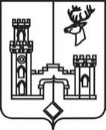 АДМИНИСТРАЦИЯ РАМОНСКОГО МУНИЦИПАЛЬНОГО РАЙОНАВОРОНЕЖСКОЙ ОБЛАСТИР А С П О Р Я Ж Е Н И Еот 09.10.2019 № 261-рО внесении изменения в распоряжение администрации Рамонского муниципального района Воронежской области от 28.10.2013 № 198-р «Об утверждении перечня муниципальных программ, подлежащих разработке и утверждению в установленном порядке и определении ответственных исполнителей, отвечающих за разработку, реализацию и оценку эффективности муниципальных программ Рамонского муниципального района Воронежской области»В соответствии с пунктом 1 раздела II Порядка разработки, реализации и оценки эффективности муниципальных программ Рамонского   муниципального района Воронежской области, утвержденного постановлением администрации Рамонского муниципального района Воронежской области от 23.09.2019 № 250:Внести изменения в распоряжение администрации Рамонского  муниципального  района  Воронежской области от  28.10.2013 № 198-р «Об утверждении перечня муниципальных программ, подлежащих разработке и утверждению в установленном порядке и определении ответственных исполнителей, отвечающих за разработку, реализацию и оценку эффективности муниципальных программ Рамонского муниципального района Воронежской области» (далее-распоряжение) в части, касающегося Приложения к распоряжению «Перечень муниципальных программ Рамонского муниципального района Воронежской области, подлежащих разработке и утверждению в установленном порядке», изложив его в новой редакции согласно Приложению.Контроль исполнения настоящего распоряжения возложить на заместителя главы администрации муниципального района Болгова Ю.В.Глава  муниципального района                                                                          Н.В. Фролов Утвержденраспоряжением администрацииРамонского муниципального районаВоронежской областиот _09.10.2019__ №_261-рПеречень муниципальных программ Рамонского муниципального района Воронежской области, подлежащих разработке и утверждению в установленном порядке* Состав ответственных исполнителей и исполнителей муниципальных программ может быть изменен в рамках подготовки проектов муниципальных программ Рамонского муниципального района Воронежской области.№ п/пНаименование муниципальной программы Рамонского муниципального района Воронежской областиСрок реализации муниципальной программы Рамонского муниципального района Воронежской областиОтветственный исполнитель муниципальной программы Рамонского муниципального района Воронежской области*Исполнители муниципальной программы Рамонского муниципального района Воронежской области*12341.Муниципальная программа «Управление муниципальными финансами, создание условий для эффективного и ответственного управления муниципальными финансами, повышение устойчивости бюджетов поселений  Рамонского муниципального района Воронежской области »2014-2024Отдел по финансам администрации муниципального района Отдел по финансам администрации муниципального района 2.Муниципальная программа Рамонского муниципального района Воронежской области «Формирование и эффективное управление муниципальной собственностью Рамонского муниципального района Воронежской области»2014-2024Отдел имущественных и земельных отношений администрации муниципального района Отдел имущественных и земельных отношений администрации муниципального района 3.Муниципальная программа Рамонского муниципального района Воронежской области «Развитие сельского хозяйства на территории Рамонского муниципального района Воронежской области»2014-2024МБУ «Центр поддержки АПК и сельских территорий Рамонского района»МБУ «Центр поддержки АПК и сельских территорий Рамонского района»4.Муниципальная программа Рамонского муниципального района Воронежской области «Развитие образования Рамонского муниципального района Воронежской области»2014-2024Отдел по образованию, спорту и молодежной политике администрации муниципального района Отдел по образованию, спорту и молодежной политике администрации муниципального района 5.Муниципальная программа Рамонского муниципального района Воронежской области «Развитие культуры и туризма  в Рамонском муниципальном районе Воронежской области»2014-2024Отдел по культуре администрации муниципального района Отдел по культуре администрации муниципального района Отдел экономики, проектной деятельности и прогнозировании администрации муниципального района 6.Муниципальная программа «Муниципальное управление  Рамонского муниципального района Воронежской области»2014-2024Отдел организационно-контрольной работы и муниципальной службы администрации муниципального районаОтдел организационно-контрольной работы и муниципальной службыадминистрации муниципального районаОтдел по финансам администрации муниципального районаСектор правового обеспеченияМКУ «Рамонский архив»МКУ «Служба по ХТО»Совет народных депутатов муниципального районаКонтрольно-ревизионная комиссия муниципального района7.Муниципальная программа Рамонского муниципального района Воронежской области «Создание благоприятных условий для населения Рамонского муниципального района Воронежской области»2014-2024Отдел экономики, проектной деятельности и прогнозирования администрации муниципального районаОтдел экономики, проектной деятельности и прогнозирования администрации муниципального района Отдел градостроительной деятельности администрации муниципального районаОтдел по образованию, спорту и молодежной политике администрации муниципального районаОтдел имущества и земельных отношений администрации муниципального районаОтдел муниципального хозяйства, промышленности и дорожной деятельности администрации муниципального районаОтветственный секретарь КДН и ЗП администрации муниципального районаСектор ГО и ЧС.Комиссия по чрезвычайным ситуациям и пожарной безопасности муниципального районаАнтинаркотическая комиссия Рамонского муниципального района 